ŚRODA  29.04.2020Temat tygodnia: Bawimy się kolorami.Temat dnia: Dlaczego bańki mydlane są kolorowe.Cele :rozwija ciekawość poznawczą,odpowiada na zadane pytania dotyczące tekstu,eksperymentuje,koncentruje uwagę,rozwija myślenie przyczynowo – skutkowe, wnioskuje.Propozycje aktywności i zabaw:Ćwiczenia oddechowe. Na stole tworzymy tor (np. za pomocą kredek), po którym poruszać będzie się dziecko za pomocą kuleczki zrobionej z waty. Dziecko może przesuwać kulkę jedynie za pomocą dmuchania.  Słuchanie opowiadania.Bajka o mydlanej bańceKtóregoś dnia Marynka zabawiała się robieniem baniek mydlanych. Nie bardzo jej się udawało. Może mydło było źle rozrobione, może zbyt mocno dmuchała… Z rozszczepionej słomki spadały mętne, szare krople albo wylatywały malutkie, od razu pękające banieczki. Marynka zniechęciła się. „Spróbuję jeszcze tylko raz” –  postanowiła. Znowu szara kropelka upadła na ziemię. Tuż za nią ukazała się w rozwidleniu słomki druga, nieduża, ale coś w niej zamigotało złociście. Marynka dmuchnęła lekko. Bańka wydęła się. Coraz więcej złotych błysków przelewało się po niej i zmieniało w barwy różowe i czerwone. „Jaka śliczna” –  pomyślała Marynka. Nie odejmowała słomki od ust, bojąc się nieostrożnym ruchem popsuć kolorową bańkę. Wtem jakby ktoś jej szepnął do ucha. –  Dmuchnij jeszcze… „Czyj to głos? Przecież nikogo tu nie ma… Może mi się zdawało? A może to bańka mydlana tak prosi?” –  przemknęło jej przez głowę. Dmuchnęła lekko, ostrożnie. W bańce zamigotały błyski zielone i modre. Przeleciały i zniknęły. –  Dmuchnij jeszcze… Chcę być piękna, najpiękniejsza ze wszystkich baniek mydlanych! Piękniejsza od tęczy na niebie –  szeptał ten sam głosik. Tak przynajmniej wydawało się Marynce. Więc znowu dmuchnęła. Bańka zrobiła się wielka. Takiej Marynka jeszcze nigdy nie widziała. Mieniła się barwami tęczy: czerwono i fioletowo, pomarańczowo i żółto, zielono i niebiesko. Dziewczynka bała się drgnąć, odetchnąć, gdy znowu wydało się jej, że słyszy: –  Jeszcze… Jeszcze trochę… Chcę być jeszcze piękniejsza! Więc dmuchnęła raz jeszcze i wtedy… zniknęły tęczowe błyski. Bańka mydlana pękła i rozprysnęła się na małe, bezbarwne kropelki.  Przykładowe pytania: –  Czym bawiła się Marynka? –  Dlaczego bańki jej się nie udawały? –  Kto podpowiadał jej, żeby nie przestawała? –  Czy Marynce udało się zrobić wielką bańkę? –  Jak wyglądała ta bańka? –  Jak zakończyło się puszczanie baniek?Zabawa ruchowa „Bańka”. Dzieci stojąc, sylabizują wierszyk i inscenizują go ruchem według instrukcji: Rośnie bańka kolorowa. (rozciągają się na boki) W górę wzlecieć już gotowa. (wspinają się na palce) Rośnie bańka, że aż strach. (cofają się powoli rozciągając na boki) Pyk! Mignęła, no i trach! (na słowo trach! upadają na podłogę).Zabawa badawcza „Mydlane bańki”. Każde z dzieci otrzymuje kubeczek z rozrobionym płynem mydlanym oraz słomkę. Na polecenie: Puszczamy bańki! dzieci dmuchają przez słomkę, robiąc mydlane bańki. Uwaga: Wcześniej należy nauczyć dzieci dmuchać przez słomkę tak, aby nie wciągały płynu do ust (najlepiej „na sucho” lub przy użyciu czystej wody). Po zakończonym doświadczeniu dzieci próbują odpowiedzieć na pytania badawcze: Jak powstają mydlane bańki? Dlaczego są kolorowe? Jakie mają kolory?. W tym celu dzieci oglądają płyn mydlany, a my zwraca im uwagę, że to mydło rozpuszczone w wodzie powoduje tworzenie się cieniutkiej błony, która wypełnia się wydmuchiwanym powietrzem, formując kształt bańki. Kolory baniek, chociaż są tęczowe, nie są ułożone identycznie jak w tęczy.Ćwiczenia gimnastyczne. 1. Zabawa orientacyjno-porządkowa o charakterze ożywiającym. Dzieci w rozsypce poruszają się swobodnie po sali. Na sygnał i podane hasła przyjmują odpowiednią pozycję, np.: Połóżcie się na brzuchu, Stańcie na jednej nodze, Stańcie przy ścianie, Ukucnijcie. 2. Ćwiczenie dużych grup mięśniowych „Pięty – kolana – sufit”. Dzieci pozostają w rozsypce. Uważnie słuchają prowadzącego, który na dowolną melodię śpiewa słowa: Pięty – kolana – sufit. Dzieci wykonują przysiad, dotykając swoich pięt, podnoszą się i dotykają kolan, prostują się, a ręce unoszą wysoko, jakby chciały dotknąć sufitu. Takie ćwiczenie powtarzają 2 razy. Za trzecim razem, po wyciągnięciu przez dzieci rąk w górę, prowadzący woła: Bęc! i wszyscy szybko siadają na podłodze. 3. Ćwiczenie mięśni brzucha. Dzieci kładą się na plecach. Unoszą ugięte w kolanach nogi i wykonują nimi krążenia jak podczas pedałowania na rowerze. 4. Skręty tułowia. Dzieci stają tyłem przy ścianie w lekkim rozkroku. Wykonują skręt tułowia w prawą stronę i próbują dłońmi dotknąć ściany za sobą. To samo wykonują w lewą stronę. 5. Skoki. Rozkładamy na podłodze kilka skakanek. Dzieci chodzą po całej sali. Gdy trafią na przeszkodę (rozłożoną skakankę), zatrzymują się i próbują obunóż przeskoczyć przez nią. Kto nie potrafi obunóż, przeskakuje „konikiem” – noga do nogi. 6. Ćwiczenie uspokajające połączone z ćwiczeniem stóp. Dzieci wolno maszerują po całej sali. Co kilka kroków zatrzymują się i wysoko unoszą się na palcach.Zadanie dodatkowe.Dziecko rysuje przedmioty, które kojarzą mu się z danym kolorem. 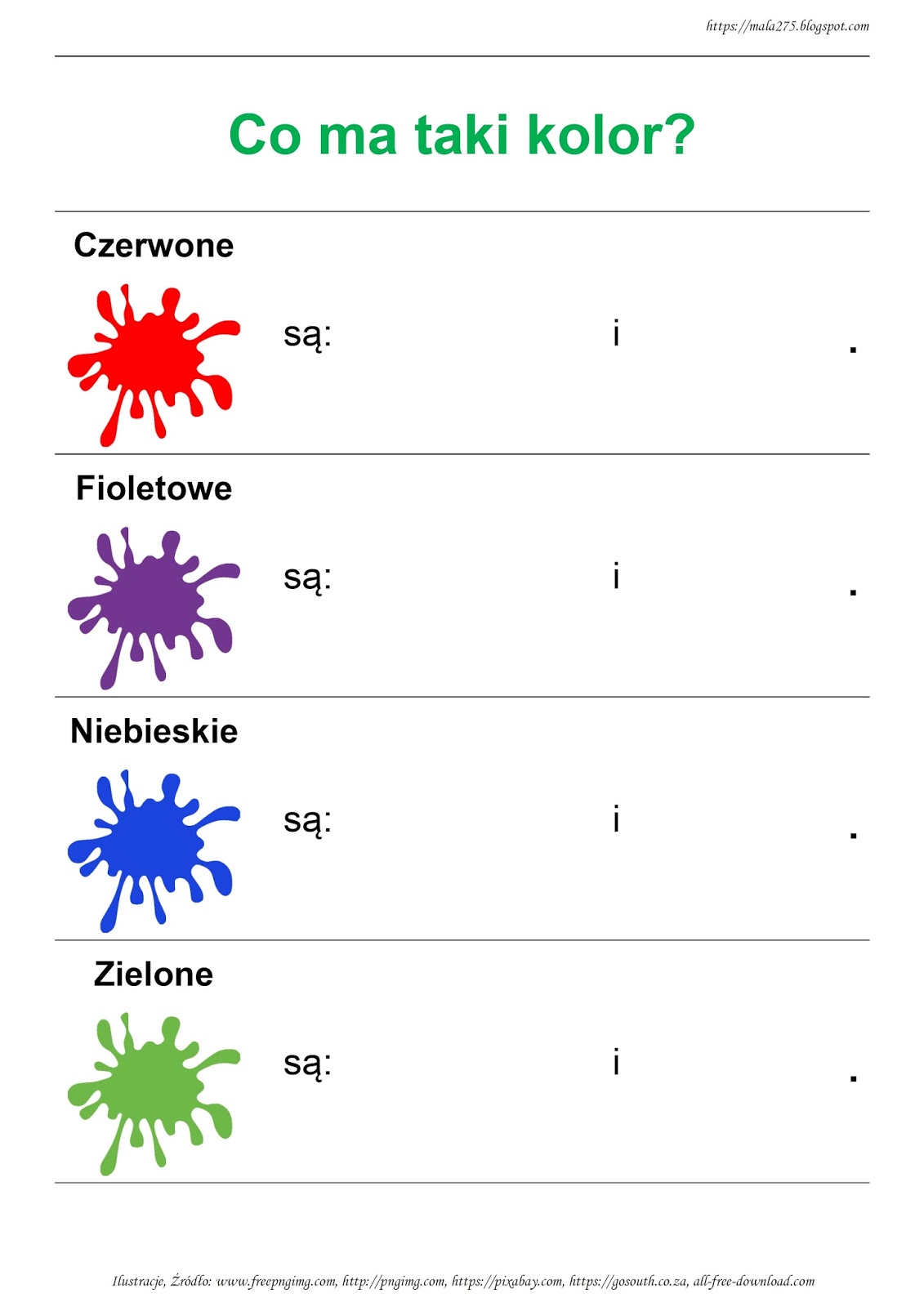 